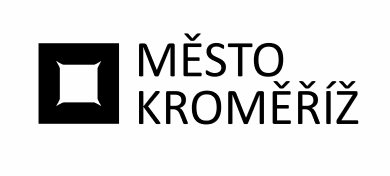 Městský úřad KroměřížMěstský úřad KroměřížMěstský úřad KroměřížMěstský úřad KroměřížMěstský úřad KroměřížMěstský úřad KroměřížMěstský úřad KroměřížMěstský úřad Kroměřížtel. +420 573 321 111tel. +420 573 321 111tel. +420 573 321 111Velké náměstí 115Velké náměstí 115Velké náměstí 115Velké náměstí 115Velké náměstí 115Velké náměstí 115Velké náměstí 115Velké náměstí 115fax +420 573 331 481fax +420 573 331 481fax +420 573 331 481767 01 Kroměříž767 01 Kroměříž767 01 Kroměříž767 01 Kroměříž767 01 Kroměříž767 01 Kroměříž767 01 Kroměříž767 01 Kroměřížwww.mesto-kromeriz.czwww.mesto-kromeriz.czwww.mesto-kromeriz.czCOT group s.r.o.COT group s.r.o.COT group s.r.o.COT group s.r.o.COT group s.r.o.COT group s.r.o.COT group s.r.o.COT group s.r.o.COT group s.r.o.Kubánské náměstí 1391/11Kubánské náměstí 1391/11Kubánské náměstí 1391/11Kubánské náměstí 1391/11Kubánské náměstí 1391/11Kubánské náměstí 1391/11Kubánské náměstí 1391/11Kubánské náměstí 1391/11Kubánské náměstí 1391/11Odbor kulturyOdbor kulturyOdbor kulturyOdbor kulturyOdbor kulturyOdbor kulturyOdbor kulturyOdbor kulturyOdbor kulturyOdbor kulturyOdbor kulturyOdbor kultury10000100001000010000PrahaPrahaPrahaPrahaPrahaIČ:IČ:IČ:IČ:2509885325098853250988532509885325098853DIČ:DIČ:DIČ:DIČ:CZ25098853CZ25098853CZ25098853CZ25098853CZ25098853Váš dopis značkyVáš dopis značky///ze dneze dneze dnevyřizujevyřizujevyřizujevyřizujevyřizuje//linkalinkalinkaV KroměřížiV KroměřížiV Kroměříži///0.0.00000.0.00000.0.000018.3.202418.3.202418.3.2024OBJEDNÁVKA č.OBJEDNÁVKA č.OBJEDNÁVKA č.OBJEDNÁVKA č.OBJ/2024/0453/OBJ/2024/0453/OBJ/2024/0453/OBJ/2024/0453/OBJ/2024/0453/OBJ/2024/0453/OBJ/2024/0453/OBJ/2024/0453/OBJ/2024/0453/OBJ/2024/0453/OBJ/2024/0453/OBJ/2024/0453/OBJ/2024/0453/OBJ/2024/0453/OBJ/2024/0453/OBJ/2024/0453/OBJ/2024/0453/Objednatel:Město KroměřížMěsto KroměřížMěsto KroměřížMěsto KroměřížMěsto KroměřížMěsto KroměřížMěsto KroměřížMěsto KroměřížMěsto KroměřížMěsto KroměřížMěsto KroměřížMěsto KroměřížMěsto KroměřížMěsto KroměřížMěsto KroměřížMěsto KroměřížVelké nám. 115/1Velké nám. 115/1Velké nám. 115/1Velké nám. 115/1Velké nám. 115/1Velké nám. 115/1Velké nám. 115/1Velké nám. 115/1Velké nám. 115/1Velké nám. 115/1Velké nám. 115/1Velké nám. 115/1Velké nám. 115/1Velké nám. 115/1Velké nám. 115/1Velké nám. 115/176701 Kroměříž76701 Kroměříž76701 Kroměříž76701 Kroměříž76701 Kroměříž76701 Kroměříž76701 Kroměříž76701 Kroměříž76701 Kroměříž76701 Kroměříž76701 Kroměříž76701 Kroměříž76701 Kroměříž76701 Kroměříž76701 Kroměříž76701 KroměřížIČ:IČ:IČ:IČ:IČ:0028735100287351002873510028735100287351002873510028735100287351002873510028735100287351DIČ:DIČ:DIČ:DIČ:DIČ:CZ00287351CZ00287351CZ00287351CZ00287351CZ00287351CZ00287351CZ00287351CZ00287351CZ00287351CZ00287351CZ00287351Objednáváme u vás prezentaci města Kroměříže v časopisech My wings 5 - 7/2024, 8 - 10/2024 a Leo Express - léto 2024 dle námi zaslaných podkladů.Objednáváme u vás prezentaci města Kroměříže v časopisech My wings 5 - 7/2024, 8 - 10/2024 a Leo Express - léto 2024 dle námi zaslaných podkladů.Objednáváme u vás prezentaci města Kroměříže v časopisech My wings 5 - 7/2024, 8 - 10/2024 a Leo Express - léto 2024 dle námi zaslaných podkladů.Objednáváme u vás prezentaci města Kroměříže v časopisech My wings 5 - 7/2024, 8 - 10/2024 a Leo Express - léto 2024 dle námi zaslaných podkladů.Objednáváme u vás prezentaci města Kroměříže v časopisech My wings 5 - 7/2024, 8 - 10/2024 a Leo Express - léto 2024 dle námi zaslaných podkladů.Objednáváme u vás prezentaci města Kroměříže v časopisech My wings 5 - 7/2024, 8 - 10/2024 a Leo Express - léto 2024 dle námi zaslaných podkladů.Objednáváme u vás prezentaci města Kroměříže v časopisech My wings 5 - 7/2024, 8 - 10/2024 a Leo Express - léto 2024 dle námi zaslaných podkladů.Objednáváme u vás prezentaci města Kroměříže v časopisech My wings 5 - 7/2024, 8 - 10/2024 a Leo Express - léto 2024 dle námi zaslaných podkladů.Objednáváme u vás prezentaci města Kroměříže v časopisech My wings 5 - 7/2024, 8 - 10/2024 a Leo Express - léto 2024 dle námi zaslaných podkladů.Objednáváme u vás prezentaci města Kroměříže v časopisech My wings 5 - 7/2024, 8 - 10/2024 a Leo Express - léto 2024 dle námi zaslaných podkladů.Objednáváme u vás prezentaci města Kroměříže v časopisech My wings 5 - 7/2024, 8 - 10/2024 a Leo Express - léto 2024 dle námi zaslaných podkladů.Objednáváme u vás prezentaci města Kroměříže v časopisech My wings 5 - 7/2024, 8 - 10/2024 a Leo Express - léto 2024 dle námi zaslaných podkladů.Objednáváme u vás prezentaci města Kroměříže v časopisech My wings 5 - 7/2024, 8 - 10/2024 a Leo Express - léto 2024 dle námi zaslaných podkladů.Objednáváme u vás prezentaci města Kroměříže v časopisech My wings 5 - 7/2024, 8 - 10/2024 a Leo Express - léto 2024 dle námi zaslaných podkladů.Objednáváme u vás prezentaci města Kroměříže v časopisech My wings 5 - 7/2024, 8 - 10/2024 a Leo Express - léto 2024 dle námi zaslaných podkladů.Objednáváme u vás prezentaci města Kroměříže v časopisech My wings 5 - 7/2024, 8 - 10/2024 a Leo Express - léto 2024 dle námi zaslaných podkladů.Objednáváme u vás prezentaci města Kroměříže v časopisech My wings 5 - 7/2024, 8 - 10/2024 a Leo Express - léto 2024 dle námi zaslaných podkladů.Objednáváme u vás prezentaci města Kroměříže v časopisech My wings 5 - 7/2024, 8 - 10/2024 a Leo Express - léto 2024 dle námi zaslaných podkladů.Objednáváme u vás prezentaci města Kroměříže v časopisech My wings 5 - 7/2024, 8 - 10/2024 a Leo Express - léto 2024 dle námi zaslaných podkladů.Objednáváme u vás prezentaci města Kroměříže v časopisech My wings 5 - 7/2024, 8 - 10/2024 a Leo Express - léto 2024 dle námi zaslaných podkladů.Objednáváme u vás prezentaci města Kroměříže v časopisech My wings 5 - 7/2024, 8 - 10/2024 a Leo Express - léto 2024 dle námi zaslaných podkladů.Sjednaná cena včetně DPH : doSjednaná cena včetně DPH : doSjednaná cena včetně DPH : doSjednaná cena včetně DPH : doSjednaná cena včetně DPH : doSjednaná cena včetně DPH : doSjednaná cena včetně DPH : doSjednaná cena včetně DPH : doSjednaná cena včetně DPH : do147 620,00 Kč147 620,00 Kč147 620,00 Kč147 620,00 Kč147 620,00 Kč147 620,00 Kč147 620,00 Kč147 620,00 Kč147 620,00 Kč147 620,00 Kč147 620,00 Kč147 620,00 KčTermín dodání do:Termín dodání do:Termín dodání do:Termín dodání do:Termín dodání do:Termín dodání do:Termín dodání do:31.5.202431.5.202431.5.202431.5.202431.5.202431.5.202431.5.202431.5.202431.5.202431.5.202431.5.202431.5.202431.5.202431.5.2024